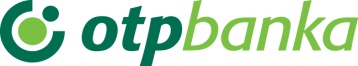 OTP BANKA SRBIJA a.d. Novi SadUpravni odbor BankeBroj: 4322/08Novi Sad, 17. Marta 2008. godineAKCIONARIMAOTP BANKE SRBIJA a.d. NOVI SADNa osnovu odredaba člana 68. Zakona o bankama, člana 281. Zakona o privrednim društvima i člana 13. Statuta Banke, Upravni odbor OTP Banke Srbija a.d. , objavljuje,POZIV ZA GODIŠNJU (XL) SEDNICU SKUPŠTINE OTP BANKE SRBIJA A.D. NOVI SADSednica će se održati u sali za sednice na VI spratu poslovne zgrade Banke u Novom Sadu, Bulevar oslobođenja 80, dana 18. aprila 2008. godine sa početkom u 12,00 časova.Za ovu sednicu utvrđen je sledeći:DNEVNI RED:Otvaranje sednice i izbor radnih tela: Predsednika, Komisije za glasanje, zapisničara i overača zapisnikaUsvajanje Zapisnika sa XXXIX sednice skupštine akcionaraUsvajanje Poslovnika o radu Skupštine akcionaraUsvajanje godišnjih finansijskih izveštaja Banke sa izveštajem spoljnog revizora o reviziji godišnjih finansijskih izveštaja Banke za 2007. godinu Usvajanje Odluke o raspoređivanju dobiti za 2007. godinu Usvajanje izveštaja o radu Upravnog odbora za 2007. godinu; Usvajanje izveštaja Godišnjeg izveštaja o poslovanju Banke za 2007. godinu; Usvajanje Odluke o ulaganju u privredno društvo OTP rent d.o.o. Novi SadUsvajanje informacije o zaradama, naknadama i drugim primanjima članova Upravnog i Izvršnog odbora Banke Razno UPRAVNI ODBOR OTP BANKE SRBIJA A.D. NOVI SADZa tačnost otpravka:Direkcija pravnih poslovaMarko Konjević 	                         Nikola Jekić         pomoćnik direktora direkcije    	direktor direkcije